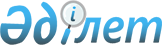 Вопросы ежегодного призыва граждан призывного возраста на срочную воинскую службу
					
			Утративший силу
			
			
		
					Постановление акимата Западно-Казахстанской области от 24 марта 2006 года N 115. Зарегистрировано Департаментом юстиции Западно-Казахстанской области 29 марта 2006 года за N 2963. Утратило силу постановлением акимата Западно-Казахстанской области от 4 апреля 2012 года N 56      Сноска. Утратило силу постановлением акимата Западно-Казахстанской области от 04.04.2012 N 56.      Сноска. В постановление внесены изменения - Постановлениями акимата Западно-Казахстанской области от 26.01.2009 N 28, от 25.02.2010 N 24, от 18.05.2010 N 106 (приняты только на государственном языке)      В соответствии с Законами Республики Казахстан "О местном государственном управлении в Республике Казахстан", "О воинской обязанности и воинской службе" акимат области ПОСТАНОВЛЯЕТ:



      1. Департаменту по делам обороны Западно-Казахстанской области ежегодно в апреле-июне, октябре-декабре призвать на срочную воинскую службу граждан в возрасте от восемнадцати до двадцати семи лет, не имеющие права на отсрочку или освобождение от призыва, в количестве, необходимом для комплектования Вооруженных сил, других войск и воинских формирований.



      2. Акимам районов и города Уральска:

      1) на период призыва граждан на срочную воинскую службу выделить в распоряжения Управления (отделов) по делам обороны оборудованные помещения для проведения медицинского освидетельствования, необходимое количество технических работников и лиц обслуживающего персонала, а также автотранспорт для перевозки призывников на областной сборный пункт;

      2) принять иные необходимые меры по реализации настоящего постановления.



      3. Департаментам здравоохранения, финансов, внутренних дел Западно-Казахстанской области и иным государственным органам имеющие отношение к данному вопросу оказать содействие Департаменту по делам обороны Западно-Казахстанской области при реализации данного постановления.



      3-1. Государственному учреждению Управлению по мобилизационной подготовке, гражданской обороне, организации предупреждения и ликвидации аварий и стихийных бедствий Западно-Казахстанской области произвести оплату заработной платы и командировочных расходов работников медицинских комиссии.

      Сноска. Постановление дополнено пунктом 3-1, в соответствии с Постановлением акимата Западно-Казахстанской области от 13.10.2006 N 322.



      4. Согласно приложению 1 образовать и утвердить состав областной призывной комиссии и в составе областной призывной комиссии создать областную медицинскую комиссию.



      5. Утвердить график проведения призыва граждан на воинскую службу (приложение 2).



      6. Постановление акимата Западно-Казахстанской области от 24 февраля 2006 года N 65 "Вопросы ежегодного призыва граждан призывного возраста на срочную воинскую службу" отменить.



      7. Департаменту по делам обороны Западно-Казахстанской области информировать акима области о ходе призыва.      Аким области

Приложение 1

Утверждено

постановлением акимата области

от 24 марта 2006 года N 115      Сноска. Приложение 1 с изменениями, внесенными - Постановлениями акимата Западно-Казахстанской области от 12.04.2007 N 79, от 07.04.2008 N 105. Состав

областной призывной комиссии      Мукатаев Геннадий Кадырович - начальник департамента

                                    по делам обороны Западно-

                                    Казахстанской области,

                                    председатель комиссии      Ним Василий Владимирович    - начальник управления по

                                    мобилизационной

                                    подготовке, гражданской

                                    обороне, организации

                                    предупреждения

                                    и ликвидации аварий и

                                    стихийных бедствий

                                    Западно-Казахстанской

                                    области, заместитель

                                    председателя      Мергалиева Маржан           - секретарь комиссии

      Балжуминовна  Члены комиссии      Имангалиев Жанболат         - заместитель директора

      Гайнешевич                    департамента

                                    здравоохранения Западно-

                                    Казахстанской области      Байдиев Батыбек Идиатович   - помощник начальника

                                    департамента по делам

                                    обороны Западно-

                                    Казахстанской области

                                    (председатель медицинской

                                    комиссии - врач)      Туремуратов Бисен           - заместитель начальника

      Шафхатович                    департамента внутренних

                                    дел Западно-Казахстанской

                                    области       Надыргалиев Каиргали        - заместитель директора

      Сапаргалиевич                 департамента образования

                                    Западно-Казахстанской

                                    области      Тукпаев Марат Бакытжанович  - заместитель начальника

                                    департамента по делам

                                    обороны Западно-

                                    Казахстанской области      Алиев Ержан еркинович       - начальник учебно-

                                    спортивного отдела

                                    управления физической

                                    культуры и спорта Западно-

                                    Казахстанской областиРезервный состав комиссии      Председатель комиссии       - заместитель начальника

                                    департамента по делам

                                    обороны Западно-

                                    Казахстанской области      Заместитель председателя    - начальник отдела

                                    управления по

                                    мобилизационной

                                    подготовке, гражданской

                                    обороне, организации

                                    предупреждения и

                                    ликвидации аварий и

                                    стихийных бедствий

                                    Западно-Казахстанской

                                    областиЧлены комиссии                                  - начальник городского

                                    отдела внутренних дел

                                    Западно-Казахстанской

                                    области                                  - заместитель председателя

                                    медицинской комиссии Состав

областной медицинской комиссии      Председатель медицинской комиссии      Врачи-специалисты:

      Хирург

      Терапевт

      Невропатолог

      Психиатор

      Окулист

      Отоларинголог

      Дерматовенеролог

      Стоматолог

      Ренгенолог

      Фтизиатор

      Кардиолог      Средний медицинский персонал:

      Нарколог-фельдшер

      Секретарь-медсестра

      Ренген-лаборант

      Медсестра

      Медсестра врач-терапевт

      Медсестра Лор-врач

      Медсестра антропометрия

      Медсестра

      Медсестра

Приложение 2

Утверждено

постановлением акимата области

от 24 марта 2006 года N 115 График

проведения призыва граждан

на воинскую службу      Проведение медицинского обследования граждан призывного возраста, подлежащих призыву на воинскую службу:

      с 1 апреля по 30 июня и с 1 октября по 30 декабря соответствующего года.

      Отправка призывников с областного сборного пункта в войсковые части Вооруженных Сил, другие и воинские формирования:

      с 10 мая по 30 июня и с 10 октября по 30 декабря соответствующего года.
					© 2012. РГП на ПХВ «Институт законодательства и правовой информации Республики Казахстан» Министерства юстиции Республики Казахстан
				